РЕШЕНИЕОб утверждении Порядка освобождения от должности лиц, замещающих муниципальные должности в органах местного самоуправления муниципального образования «Красногвардейский район», в связи с утратой доверияВ соответствии со статьями 7.1, 13.1 Федерального закона от 25.12.2008 г. № 273-ФЗ «О противодействии коррупции», статьей 10 Федерального закона от 07.05.2013 г. № 79-ФЗ «О запрете отдельным категориям лиц открывать и иметь счета (вклады), хранить наличные денежные средства и ценности в иностранных банках, расположенных за пределами территории Российской Федерации, владеть и (или) пользоваться иностранными финансовыми инструментами», статьей 40 Федерального закона от 06.10.2003 г. № 131-ФЗ «Об общих принципах организации местного самоуправления в Российской Федерации», руководствуясь Уставом муниципального образования «Красногвардейский район», Совет народных депутатов муниципального образования «Красногвардейский район»                                                                               РЕШИЛ:1. Утвердить Порядок освобождения от должности лиц, замещающих муниципальные должности в органах местного самоуправления муниципального образования «Красногвардейский район», в связи с утратой доверия (приложение).2. Опубликовать настоящее решение в газете «Дружба» и разместить на официальном сайте администрации муниципального образования «Красногвардейский район» в информационно-телекоммуникационной сети «Интернет».3. Настоящее решение вступает в силу со дня его опубликования. Приложение к решениюСовета народных депутатовмуниципального образования «Красногвардейский район»от 19.10.2018 г. № 56ПОРЯДОК освобождения от должности лиц, замещающих муниципальные должности в органах местного самоуправления муниципального образования «Красногвардейский район», в связи с утратой доверия 1. Настоящий Порядок устанавливает основания и процедуру освобождения от должности лиц, замещающих муниципальные должности в органах местного самоуправления муниципального образования «Красногвардейский район», по мотивам утраты доверия в связи с несоблюдением ими ограничений, запретов, неисполнения обязанностей, установленных законодательством Российской Федерации в целях противодействия коррупции.2. Для целей настоящего Порядка к лицам, замещающим муниципальные должности в органах местного самоуправления муниципального образования «Красногвардейский район», относятся глава муниципального образования «Красногвардейский район», председатель Совета народных депутатов муниципального образования «Красногвардейский район», а также депутаты Совета народных депутатов муниципального образования «Красногвардейский район».3. Освобождение от должности лица, замещающего муниципальную должность, в связи с утратой доверия осуществляется на основании решения Совета народных депутатов муниципального образования «Красногвардейский район», принимаемого по результатам проверки, проводимой в соответствии с действующим законодательством.4. Лицо, замещающее муниципальную должность на постоянной основе, подлежит освобождению от должности в связи с утратой доверия в случаях:а) непринятия мер по предотвращению и (или) урегулированию конфликта интересов, стороной которого оно является;б) непредставления сведений о своих доходах, расходах, об имуществе и обязательствах имущественного характера, а также о доходах, расходах, об имуществе и обязательствах имущественного характера своих супруги (супруга) и несовершеннолетних детей либо представления заведомо недостоверных или неполных сведений;в) участия на платной основе в деятельности органа управления коммерческой организации, за исключением случаев, установленных федеральным законом;г) осуществления предпринимательской деятельности;д) вхождения в состав органов управления, попечительских или наблюдательных советов, иных органов иностранных некоммерческих неправительственных организаций и действующих на территории Российской Федерации их структурных подразделений, если иное не предусмотрено международным договором Российской Федерации или законодательством Российской Федерации;е) если лицом, замещающим муниципальную должность, которому стало известно о возникновении у подчиненного ему лица личной заинтересованности, которая приводит или может привести к конфликту интересов, не приняты меры по предотвращению и (или) урегулированию конфликта интересов, стороной которого является подчиненное ему лицо.5. Лицо, замещающее муниципальную должность на непостоянной основе, подлежит освобождению от должности в связи с утратой доверия в случаях:а) непринятия мер по предотвращению и (или) урегулированию конфликта интересов, стороной которого оно является;б) непредставления сведений о своих доходах, расходах, об имуществе и обязательствах имущественного характера, а также о доходах, расходах, об имуществе и обязательствах имущественного характера своих супруги (супруга) и несовершеннолетних детей либо представления заведомо недостоверных или неполных сведений.6. Решение об освобождении от должности лица, замещающего муниципальную должность, в связи с утратой доверия по основаниям, предусмотренным подпунктом «а» пункта 4 и подпунктом «а» пункта 5 настоящего Порядка, принимается Советом народных депутатов муниципального образования «Красногвардейский район» на основании решения Комиссии по соблюдению требований к должностному поведению лиц, замещающих муниципальные должности в органах местного самоуправления муниципального образования «Красногвардейский район», и урегулированию конфликта интересов (далее - Комиссия), направленного в соответствии с Положением о Комиссии.7. Решение об освобождении от должности лица, замещающего муниципальную должность, в связи с утратой доверия по основаниям, предусмотренным подпунктом «б» пункта 4 и подпунктом «б» пункта 5 настоящего Порядка, принимается Советом народных депутатов муниципального образования «Красногвардейский район» на основании поступившего в Совет народных депутатов муниципального образования «Красногвардейский район» заявления Главы Республики Адыгея о досрочном прекращении полномочий лица, замещающего муниципальную должность, направленного в соответствии с требованиями действующего законодательства Российской Федерации и Республики Адыгея.8. Решение об освобождении от должности лица, замещающего муниципальную должность, в связи с утратой доверия по основаниям, предусмотренным подпунктами «в», «г», «д», «е» пункта 4 настоящего Порядка, принимается Советом народных депутатов муниципального образования «Красногвардейский район» на основании поступивших в Совет народных депутатов муниципального образования «Красногвардейский район» решения Комиссии, направленного в соответствии с Положением о Комиссии, либо заявления Главы Республики Адыгея о досрочном прекращении полномочий лица, замещающего муниципальную должность, направленного в соответствии с требованиями действующего законодательства Российской Федерации и Республики Адыгея.9. Решение об освобождении от должности лица, замещающего муниципальную должность, в связи с утратой доверия принимается тайным голосованием и считается принятым, если за него проголосовало не менее двух третей от установленной численности депутатов Совета народных депутатов муниципального образования «Красногвардейский район».10. Вопрос об освобождении от должности лица, замещающего муниципальную должность, в связи с утратой доверия должен быть рассмотрен и соответствующее решение принято не позднее одного месяца со дня поступления в Совет народных депутатов муниципального образования «Красногвардейский район» решения Комиссии, предусмотренного пунктами 6 и 8 настоящего Порядка, либо заявления Главы Республики Адыгея о досрочном прекращении полномочий лица, замещающего муниципальную должность, предусмотренного пунктами 7 и 8 настоящего Порядка.11. В решении об освобождении от должности лица, замещающего муниципальную должность, в связи с утратой доверия указываются существо совершенного им коррупционного правонарушения и положения нормативных правовых актов, которые им были нарушены, а также основания, предусмотренные статьей 13.1 Федерального закона от 25.12.2008 г. № 273-ФЗ «О противодействии коррупции».Решение об освобождении от должности лица, замещающего муниципальную должность, подписывается председателем Совета народных депутатов муниципального образования «Красногвардейский район».12. В случае, если инициатива об освобождении от должности в связи с утратой доверия поступила в отношении председателя Совета народных депутатов муниципального образования «Красногвардейский район» и он присутствует на заседании, на котором рассматривается вопрос об освобождении от должности, указанное заседание проходит под председательством депутата Совета народных депутатов муниципального образования «Красногвардейский район», уполномоченного на это Советом народных депутатов муниципального образования «Красногвардейский район».Решение об освобождении от должности председателя Совета народных депутатов муниципального образования «Красногвардейский район» подписывается депутатом, председательствующим на заседании Совета народных депутатов муниципального образования «Красногвардейский район».13. Решение об освобождении от должности лица, замещающего муниципальную должность, в связи с утратой доверия подлежит официальному опубликованию не позднее чем через пять дней со дня его принятия.14. Копия решения об освобождении от должности лица, замещающего муниципальную должность, в связи с утратой доверия вручается лицу, замещающему муниципальную должность, под роспись в течение пяти дней со дня вступления в силу соответствующего решения, не считая времени его отсутствия на рабочем месте. Если лицо, замещающее муниципальную должность, отказывается от ознакомления с решением под роспись и получения его копии, то об этом составляется соответствующий акт.15. Лицо, замещающее муниципальную должность, вправе обжаловать решение об освобождении от должности в связи с утратой доверия, в порядке, установленном законодательством Российской Федерации 16. Сведения о применении к лицу, замещающему муниципальную должность, взыскания в виде освобождения от должности в связи с утратой доверия за совершение коррупционного правонарушения подлежат включению в реестр лиц, уволенных в связи с утратой доверия, предусмотренный статьей 15 Федерального закона от 25.12.2008 г. № 273-ФЗ «О противодействии коррупции», в порядке, определяемом Правительством Российской Федерации.СОВЕТ НАРОДНЫХ ДЕПУТАТОВМУНИЦИПАЛЬНОГО ОБРАЗОВАНИЯ «КРАСНОГВАРДЕЙСКИЙ РАЙОН»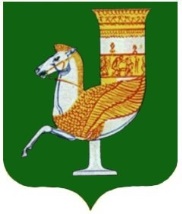 МУНИЦИПАЛЬНЭ ГЪЭПСЫКIЭ ЗИIЭУ «КРАСНОГВАРДЕЙСКЭ РАЙОНЫМ»ИНАРОДНЭ ДЕПУТАТХЭМ Я СОВЕТПринято 15-й сессией Совета народных депутатов муниципального образования «Красногвардейский район» четвертого созыва19 октября 2018 года № 121Председатель Совета народных депутатовмуниципального образования «Красногвардейский район»______________ А.В. ВыставкинаГлавамуниципального образования «Красногвардейский район»_____________ А.Т. Османовс. Красногвардейское 19.10.2018 года № 56